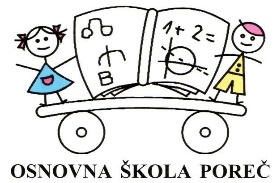 Šk. godina 2018./2019.Poštovani roditelji, osim roditeljskih sastanaka i redovnih pojedinačnih razgovora s roditeljima, u cilju unaprjeđivanja suradnje roditelja i škole i prevencije učeničkog neuspjeha, u školi se organizira i Otvoreni sat za roditelje učenika prema slijedećem rasporedu:Matična škola - zadnji utorak u mjesecu,od 17,00 do 18,00 sati – za roditelje učenika 1. do 4. razredaod 17,30 do 18,30 – za roditelje učenika 5. do 8. razredaPoseban kombinirani razredni odjel - zadnja srijeda u mjesecu od 16,00 do 17,00 satiPodručna škola Žbandaj - zadnja srijeda u mjesecu,od 16,00 do 17,00 sati  - za roditelje učenika 1. do 4. razreda To je vrijeme  u kojem možete zatražiti informacije o odgojno-obrazovnim postignućima svoga djeteta od svih učitelja, članova razrednog vijeća i stručne službe.Učitelji će vas primiti u svojim učionicama/kabinetima.Raspored učionica bit će na oglasnoj ploči.                                                    Srdačno vas pozdravljamo i očekujemo!                                                                                                    Kolektiv Osnovne škole Poreč